UniversidadeFederaldePelotas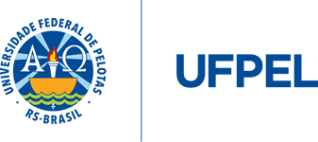 InstitutodeFilosofia,SociologiaePolítica(IFISP)ColegiadodoCursodeRelaçõesInternacionaisOFERTADISCIPLINAFINAL - 2023/ISemestre/TurmaDISCIPLINASDISCIPLINASDISCIPLINASDISCIPLINASDISCIPLINASSemestre/TurmaSEGUNDA-FEIRATERÇA-FEIRAQUARTA-FEIRAQUINTA-FEIRASEXTA-FEIRA1º2023Fundamentos de EconomiaProf. Dr. Antônio CruzSala 205 CCHS Introdução à Ciência Política Profa. Dra. Luciana Ballestrin Sala 205 CCHSIntrodução à Filosofia Prof. Dr. Keberson BresolinSala 205 CCHSSociologia Prof. Dr. Rodrigo Cantu de SouzaSala 205 CCHSIntrodução às Relações InternacionaisProf. Dr. Charles PennaforteSala 205 CCHS3º 2022Teoria das Relações Internacionais IProf. Dr. William DaldeganSala 204 CCHSHistória da Política Externa Brasileira IProfa. Dra. Fernanda Fernandes Sala 204 CCHSTeoria Política IIProfa. Dra. Luciana Ballestrin Sala 204 CCHSEconomia Internacional Prof. Dr. Antônio Cruz Sala 204 CCHSDireito Internacional IProf. Dr. Fábio Duval Sala 204 CCHSSegurança Internacional e Política de Defesa Prof. Dr. Charles PennaforteSala 207 Centro de ArtesProteção Internacional da Pessoa HumanaProf. Dr. Fábio DuvalSala 207 Centro de ArtesMetodologia Aplicada às Relações InternacionaisProf. William DaldeganSala 207 Centro de ArtesHistória da Politica Externa Brasileira IIProfa. Dra. Fernada Fernandes Sala 206 Centro de ArtesRegimes e Organizações InternacionaisProfa. Dra. Silvana SchimanskiSala 209 FAURB5ºII20217º 2020TCCI(Horários agendados com Orientadores)Tópicos Especiais em Economia Política Internacional Prof. Dr. William Daldegan Sala 315 (NEPFIL)Análise de Conjuntura Prof. Dr. Fábio Duval Sala 203 CCHS        Negociações Internacionais     Profa. Dra. Silvana Schimanski          Sala 207 Centro de ArtesAnálise de Política ExternaProf. Dr. Charles PennaforteSala 206 Centro de Artes8º 2019TCCII(Horários agendados com Orientadores) Tópicos Especiais em Política Externa (Optativa)Profa. Dra. Maria de Fátima RibeiroSala 302 OPTATIVASPolítica Externa Contemporânea       Profa.Dra. Maria de                Fátima Ribeiro(Tarde)Sala 313 CCHSDesenvolvimento InternacionalProf. Dr. AntônioCruz (Tarde)Sala 207 CCHSInglês Instrumental I Profa. Dra. Alessandra                       Baldo(CLA)                     Sala 319 CCHS Das 15:30 às 18:50